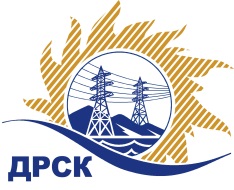 Акционерное Общество«Дальневосточная распределительная сетевая  компания»ПРОТОКОЛ № 169/МТПиР-ИЗакупочной комиссии по итогам проведения открытого электронного запроса цен на право заключения договора на поставку «Хроматограф» (закупка 165 раздел  2.2.2. ГКПЗ 2017 г.)ЕИС № 31604488737ПРИСУТСТВОВАЛИ: члены постоянно действующей Закупочной комиссии АО «ДРСК»  2-го уровня.ВОПРОСЫ, ВЫНОСИМЫЕ НА РАССМОТРЕНИЕ ЗАКУПОЧНОЙ КОМИССИИ: Об отказе от проведения запроса цен.РЕШИЛИ:По вопросу № 1:1.1. Отказаться от проведения запроса цен на основании п. 6.7.1. 2) Положения о закупке продукции для нужд АО «ДРСК» в связи с корректировкой технического задания.Ответственный секретарь Закупочной комиссии  2 уровня АО «ДРСК»                                                       ____________________   М.Г.ЕлисееваЧуясова Е.Г.(416-2) 397-268г. Благовещенск«06» февраля  2017